NOM :				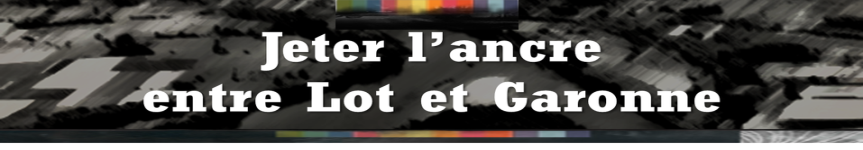 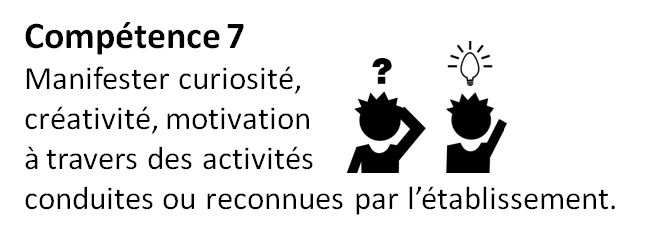 Classe : 3ème 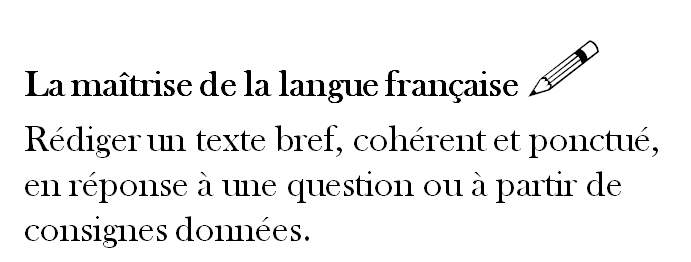 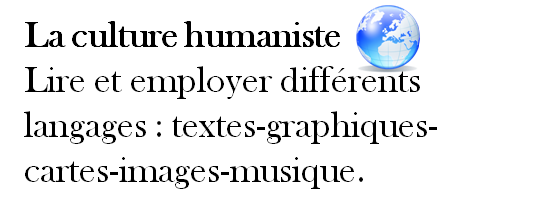 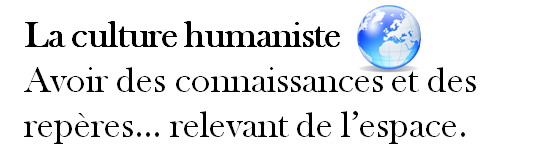 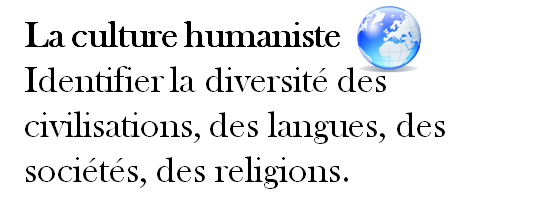 Présenter l’exposition : 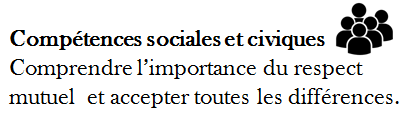 Quel est le titre de l’exposition ? -------------------------------------------------------------------------------------Qui a organisé cette exposition ? ----------------------------------------------------------------------------------------------------------------------------------------------------------------------------------------------------------------------------------------------------------Pourquoi cette exposition est-elle montrée ?  ------------------------------------------------------------------------------------------------------------------------------------------------------------------------------------------------------------------------------------------------------------------------------------------------------------------------------------Qui a fait cette exposition ? --------------------------------------------------------------------------------------------------------------------------------------------------------------------------------------------------------------------------------------------------------------------------------------------------------------------------------------------------------------------------------------------------------------------------------------------------------------------------------------Est-elle itinérante ou permanente ?-----------------------------------------------------------------------------------Où est-elle présentée ?------------------------------------------------------------------------------------------------------------------------------------------------------------------------------------------------------------------------------De quoi se compose-t-elle ?--------------------------------------------------------------------------------------------Comment sont présentés les panneaux ? ----------------------------------------------------------------------------------------------------------------------------------------------------------------------------------------------------------Sont-ils facilement lisibles ? -------------------------------------------------------------------------------------------Les panneaux sont-ils numérotés ? OUI / NON Pourquoi ?-----------------------------------------------------------------------------------------------------------------------------------------------------------------------------------------------------------------------------------------------Combien comptes-tu de panneaux ? ---------------------------------------------------------------------------------Choisis un panneau. Fais un croquis qui représente l’organisation de ce panneau.Des couleurs sont-elles utilisées ? ---------------------------------------------------------------------------------------------Mots, phrases, titres sont-ils écrits de la même façon ?---------------------------------------------------------------Qu’est-ce qui te marque dans la présentation de cette exposition ?---------------------------------------------------------------------------------------------------------------------------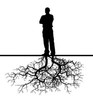 http://www.faltaziprod.com/http://jeterlancre.jimdo.com/http://www.ancrage.org/II) Exploiter l’exposition :A) Les parcours migratoires: 1) Relever les lieux d’origine des témoins  en étant le plus précis possible : Etat, Région, Ville.2)  Placer l’Etat de leurs origines.3) Réfléchir à l’idée d’éloignement géographique entre les lieux d’accueil et d’origine.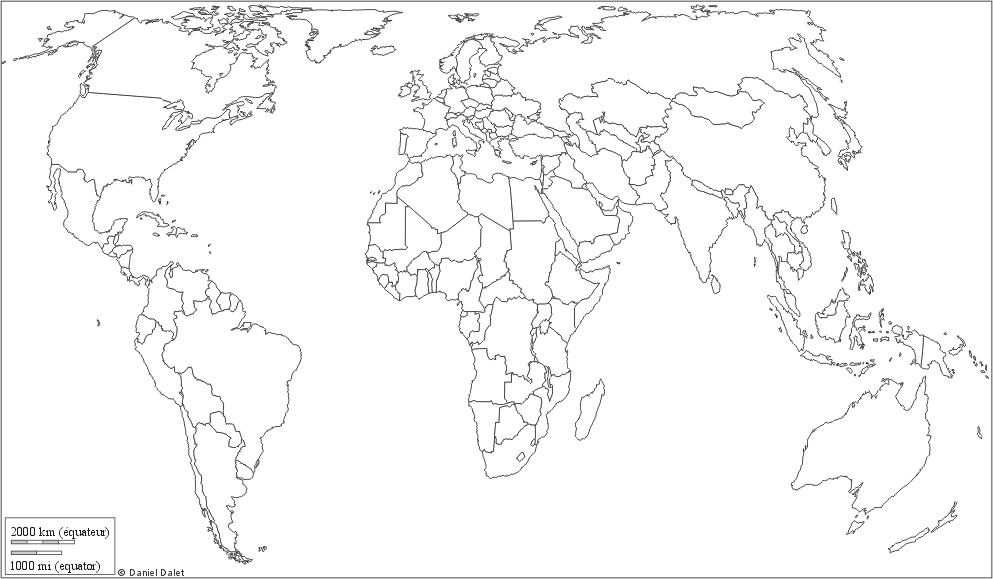 http://histgeo.ac-aix-marseille.fr/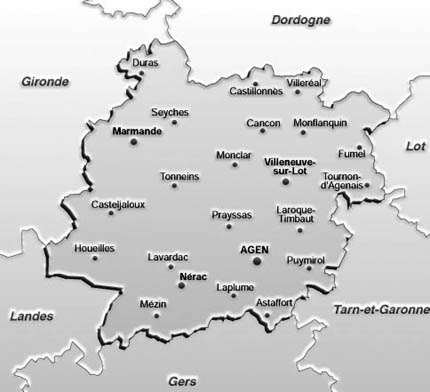 4) Noter par quel moyen de transport s’est effectuée la migration quand il est mentionné. -----------------------------------------------------------------------------------------------------------------------------------------------------------------------------------------------------------------------------------------5) Relever les lieux d’arrivée dans le Lot-et-Garonne : entourez-les sur la carte. Vous chercherez les lieux manquants et les placerez.http://www.ladepeche.fr/article/2013/09/25/1716398-la-nouvelle-geographie-cantonale-du-lot-et-garonne.html6) Ces lieux d’accueil sont-ils majoritairement  urbains ou ruraux?  Donner des exemples.-------------------------------------------------------------------------------------------------------------------------------------------------------------------------------------------------------------------------------------------------------------------7) Quels lieux d’accueil sont spéciaux ? ---------------------------------------------------------------------------------B) La nature des migrations :1) Comprendre les raisons des migrations  en complétant le tableau ci-dessous :2) Comprendre la chronologie des  migrations.3) Analyser le statut migratoire :Dans les tableaux ci-dessus, colorier en rouge les témoins qui sont des réfugiés,  en vert les témoins qui sont  des enfants de rapatriés, en jaune les témoins liés à une immigration économique.4) Ancienneté des migrations :C) Espoirs et difficultés de l’intégrationDonner des exemples de xénophobie.------------------------------------------------------------------------------------------------------------------------------------------------------------------------------------------------------------------------------------------------------------------------------------------------------------------------------------------------------------------------------------------------------------------------------------------------------------------------------------------------------------------------------------------------------------------------------------------------------------------------------------------------------------------------------------------------------------------------------------------------------------------------------------------------------------------------------------------------------------------------------------------------------------------------------------------------------------------------------------------------------------------------------------------------------------------------------------------------------------------------------------------------------------------------------Donner des exemples d’accueil amical.----------------------------------------------------------------------------------------------------------------------------------------------------------------------------------------------------------------------------------------------------------------------------------------------------------------------------------------------------------------------------------------------------------------------------------------------------------------------------------------------------------------------------------------------------------------------------------------Par quels moyens  les migrants s’intègrent-ils ?------------------------------------------------------------------------------------------------------------------------------------------------------------------------------------------------------------------------------------------------------------------------------------------------------------------------------------------------------------------------------------------------------------------------------------------------------------------------------------------------------------------------------------------------------------------------------------------------------------------------------------------------------------------------------------------------------------------------------------------------------------------------------------------------------------------------------------------------------------------------------------------------------------------------------------------------------------------------------------------------------------------------------------------------------------------------------------------------------------------------------------------------------------------------------Quels objets évoquent la mémoire des origines ?  Développer un exemple.------------------------------------------------------------------------------------------------------------------------------------------------------------------------------------------------------------------------------------------------------------------------------------------------------------------------------------------------------------------------------------------------------------------------------------------------------------------------------------------------------------------------------------------------------------------------------------------------------------------------------------------------------------------------------------------------------------------------------------------------------------------------------------------------------------------------------------------------------------------------------------------------------------------------------------------------------------------------------------------------------------------------------------------------------------------------------------------------------Qui retourne dans son lieu d’origine ? Pourquoi ?-----------------------------------------------------------------------------------------------------------------------------------------------------------------------------------------------------------------------------------------------------------------------------------------------------------------------------------------------------------------------------------------------------------------------------------------------------------------------------------------------------------------------------------------------------------------------------------------------------------------------------------------------------------------------------------------------------------------------------------------------------------------------------------------------------------------------------------------------------------------------------------Qui ne le fait pas ? Pourquoi ?---------------------------------------------------------------------------------------------------------------------------------------------------------------------------------------------------------------------------------------------------------------------------------------------------------------------------------------------------------------------------------------------------------------------------------------------------------------------------------------------------------------------------------------------------------------------------------------Citer des exemples d’attachement à la culture d’origine.---------------------------------------------------------------------------------------------------------------------------------------------------------------------------------------------------------------------------------------------------------------------------------------------------------------------------------------------------------------------------------------------------------------------------------------------------------------------------------------------------------------------------------------------------------------------------------------Quel moyen le témoin utilise-il pour transmettre la diversité,  la mixité, le métissage  culturel ?-----------------------------------------------------------------------------------------------------------------------------------------------------------------------------------------------------------------------------------------------------------------------------------------------------------------------------------------------------------------------------------------------------------------------------------------------------------------------------------------------------------------------------------------------------------------------------------------------------------------------------------------------------------------------------------------------------------------------------------------------------------------------------------------------------------------  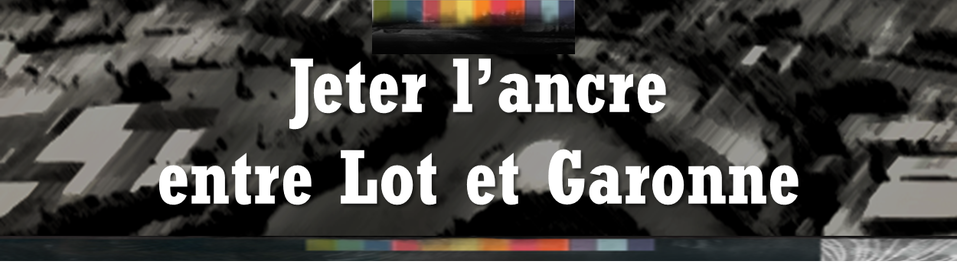 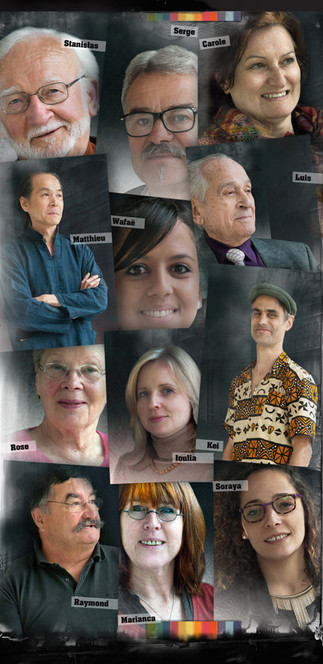 En fonction du parcours migratoire ou du sujet associé à ces témoignages, vous choisirez d’analyser avec précision, au minimum,  6 portraits d’habitant(e)s du Lot-et-Garonne.  L’histoire de trois témoins numérotés dans le tableau ci-dessus est OBLIGATOIREMENT étudiée en lien avec les programmes d’histoire, de géographie, d’espagnol et dans le cadre de l’Histoire des artsNom :								Prénom : Classe : 3ème                                                               Groupe de Me Identité  du témoinPhrases relevées précisant les causes des migrations ou les motivations des migrantsLuis Isaac Casares    Ioulia Chevelina :Kei Prosper McGregorCarole Lafon-Lavaud    Soraya Benouahab    Raymond Le SauxRose PérièsStanislas SwietekSerge CarvalhoWafaë Garni   Matthieu Samel    Marianca Vlemmings   Identité  du témoin Migration vécue par le témoin .Préciser son âge ou la période de sa vie : enfance / jeunesse / adulte…Migration vécue par la famille du témoin. Préciser qui. Luis Isaac Casares    Ioulia Chevelina :Kei Prosper McGregorCarole Lafon-Lavaud    Soraya Benouahab    Raymond Le SauxRose PérièsStanislas SwietekSerge CarvalhoWafaë Garni   Matthieu Samel    Marianca Vlemmings   Identité  du témoinDates ou indications chronologiques  sur les migrationsLuis Isaac Casares    Ioulia Chevelina :Kei Prosper McGregorCarole Lafon-Lavaud    Soraya Benouahab    Raymond Le SauxRose PérièsStanislas SwietekSerge CarvalhoWafaë Garni   Matthieu Samel    Marianca Vlemmings   Nom des témoinsParcours migratoiresSujets associésLuis Isaac Casares    De l’Espagne à FumelLa Retirada: l'exil des républicains espagnolsIoulia Chevelina :De la Russie à Bon-EncontreUn mariage mixte Russe en FranceKei Prosper McGregorD’Afrique du Sud à Saint-Pierre-de Caubelcitoyen du monde  d’origine Sud-AfricaineCarole Lafon-Lavaud    D’Italie en Lot-et-GaronneL'immigration italienneSoraya Benouahab    D’Algérie à BiasL'immigration algérienne et la question des HarkisRaymond Le SauxDu Finistère à DurasL'immigration bretonne dans le Sud-OuestRose PérièsD’Alsace à Saint-Antoine-de-FicalbaLes réfugiés alsaciens pendant la Seconde Guerre MondialeStanislas SwietekDe Pologne à l’Algérie, à TonneinsL’  immigration polonaiseSerge CarvalhoDu Portugal à  LayracL'immigration portugaiseWafaë Garni   Du Maroc à FumelFrançaise d’origine marocaineMatthieu Samel    D’Indochine à Sainte-LivradeLes Français d'Indochine et le CAFIMarianca Vlemmings    De Hollande à Clermont-Dessousagriculteurs néerlandais en FranceNom des témoinsMes choixLuis Isaac Casares    1Ioulia Chevelina :Kei Prosper McGregorCarole Lafon-Lavaud    Soraya Benouahab    2Raymond Le SauxRose PérièsStanislas SwietekSerge CarvalhoWafaë Garni   Matthieu Samel    3Marianca Vlemmings   